      Základní škola orní Ředice, okres Pardubice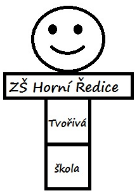 orní Ředice 45, 53375 Dolní Ředicetel. 466 681 978, e-mail: zs@horniredice.cz, www.zsredice.czZvláštní zápis pro cizince k přijetí do 1. ročníku ZŠ Horní Ředice, okres Pardubice pro školní rok 2022/2023Zápis do 1. ročníku pro cizince, kterým byla v ČR poskytnuta dočasná ochrana v souvislosti s ozbrojeným konfliktem na území Ukrajiny.Спеціальний набір для іноземців для вступу до 1 класу Zvláštní ZÁPIS cizinců (Ukrajina) do 1. ročníku 2022/2023 – se bude konat v budově školy dne 9. června 2022, 13:00 – 16:00 hodin/ Спеціальний зарахування іноземців (Україна) до 1 класу 2022/2023 року – відбудеться в будівлі школи 9 червня 2022 року, 13:00 – 16:00 год.

Co je potřeba doložit? Що потрібно підтверджувати?
1/ Žádost o přijetí (Заявка на вступ)
2/ Pas, vízum (Паспорт, віза)
3/ Doložení místa pobytu dítěte (Наказ про місцезнаходження дитини)Kritéria přijetí:Přijímány budou děti s pobytem ve spádovém (školském) obvoduMgr.Irena Miľo – ředitelka školy